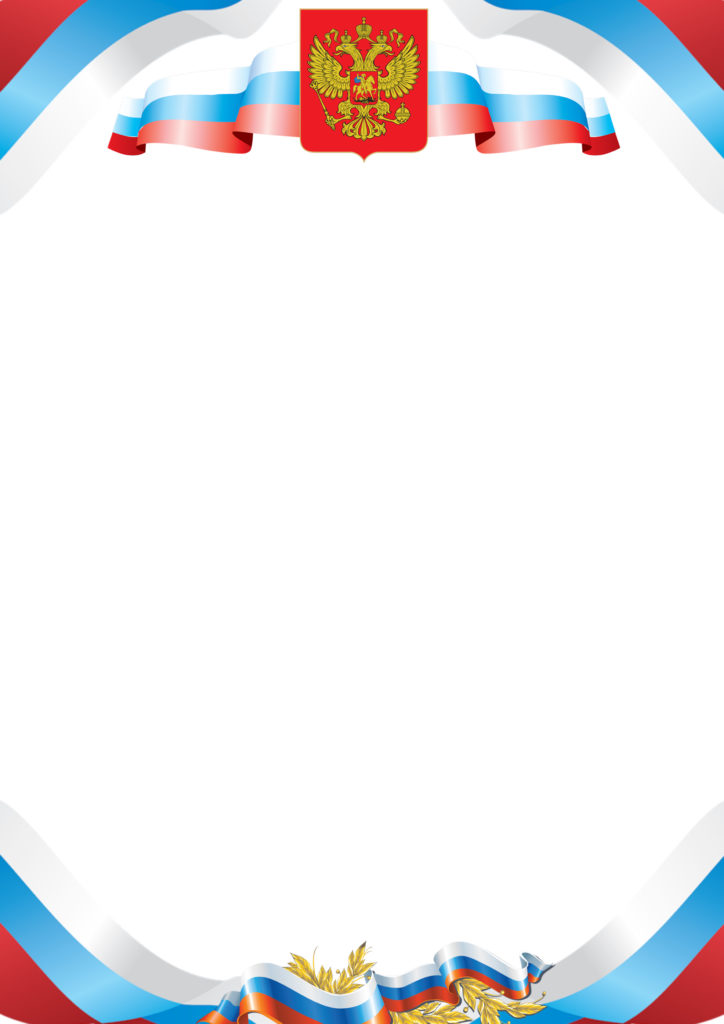 Афиша праздничных мероприятий 12 июня День России!Муниципальное образование «Мелекесский район»Дата проведения Наименование мероприятияВремя и место проведения12 июняВручение паспортов гражданам, достигшим возраста 14 лет09.00Зал заседаний администрации муниципального образования «Мелекесский район»12 июня«Россия – великая наша держава»- Велопробег с флагоносцами11.00Центральные улицы городских и сельских поселенийМО «Лебяжинское сельское поселение»МО «Лебяжинское сельское поселение»МО «Лебяжинское сельское поселение»12 июняПоднятие флагов«Любовь моя – Россия!» - праздничное мероприятие10.00Площадь флагов с. Лебяжье12 июня«Родина – одно на свете чудо»  познавательно – игровая программа10.00Школьный двор с. Сабакаево12 июня«Любовь моя Россия»- тематический вечер11.00СДК с. Приморское12 июня«Любовь моя – Россия!» - познавательная программа, викторина11.00СК с. Степная Васильевка12 июняКо Дню России игровая программа для детей, викторина13.00Территория с. АлагулловоМО «Старосахчинское сельское поселение»МО «Старосахчинское сельское поселение»МО «Старосахчинское сельское поселение»07 июняВыездная концертная программа коллектива «Вдохновение» с. Старая Сахча, посвященная Дню России11.00с. Писмирь07 июняВыездная концертная программа коллектива «Вдохновение» с. Старая Сахча, посвященная Дню России12.00с. Бригадировка07июняВыездная концертная программа коллектива «Вдохновение» с. Старая Сахча, посвященная Дню России13.00с. Юданово10 июняВыездная концертная программа коллектива «Вдохновение» с. Старая Сахча, посвященная Дню России11.00с. Чувашское Аппаково10 июняВыездная концертная программа коллектива «Вдохновение» с. Старая Сахча, посвященная Дню России12.30с. Новая Сахча12 июняПоднятие флагов«У моей России, руки золотые» праздничный концерт12.00Открытая площадка у СДК с. Старая СахчаМО «Новоселкинское сельское поселение»МО «Новоселкинское сельское поселение»МО «Новоселкинское сельское поселение»12 июня«Россия-родина моя» Конкурс стихов и песен14.00 СК п. Видный12 июня«Мы вместе-Россия» - тематический стенд ко Дню независимости России10:00 СДК с. Мордово-Озеро12 июня«День России» музыкально-литературная композицияВелопробег10.00Территория СК с. Филипповка12 июня«В День России» - беседа14.00 СК п. Ковыльный12 июня«Моя страна по имени Россия» - час истории14.00 СК п. Уткин12 июняПоднятие флагов«Вперёд Россия!» концерт11.00 СДК п. Новоселки12 июня«Моя Родина – Россия» вечерняя музыкальная программа19.00СК с. Моисеевка12 июня«Патриот своей страны» музыкальная шкатулка10.00П. ПросторыМО «Рязановское сельское поселение»МО «Рязановское сельское поселение»МО «Рязановское сельское поселение»12 июня«С любовью и верой в Россию» уличная акция.«Марафон патриотизма» Велопробег12:00улицы с. Александровка12 июня«Россия – наша гордость» концертная программа12:00СДК  п. Дивный12 июняПоднятие флаговВелопробег«Мы мечтою о мире живем» концерт11.00Площадь флагов с. Рязаново11.30Территория с. Рязаново12.00ЦКД «Юность» с. Рязаново12 июня«Я люблю тебя Россия» концертная программа14.00Территория СК с. Бирля13 июняТоржественный митинг, посвященный Дню России12.00Территория с. Вишенка13 июняТоржественный митинг ко Дню России 11.00Территория памятника с. Чувашский СусканМО «Тиинское сельское поселение»МО «Тиинское сельское поселение»МО «Тиинское сельское поселение»10 июняВыездной концерт танцевального коллектива «Вдохновение» и вокального коллектива  СДК с. Тиинск ко Дню России10.00Территория магазина с. Лесная Васильевка12 июняПоднятие флагов«В Россию верили и в честь» - торжественная программа, посвященная Дню России. Велопробег с флагами по селу.10.00Площадь с. Тиинск12 июня«Ты любовь моя, Россия!» - турнир знатоков, посвященный Дню России.18.00СДК с. Слобода-Выходцево12 июня«Наша родина, Россия» - историко – познавательный урок, показ фильма «Россия – сила твоя велика»Торжественная линейка с участием мамы погибшего летчика Гуменной Г.Н.12.00Территория школы с. Русский Мелекесс12 июня«Мой дом – Россия» - информационный час, посвященный Дню России.10.00СК с. Тинарка12 июняТоржественная линейка в День  России10.00Школьный двор с. Лесная Хмелевка12 июняТоржественный митинг в День  России10.00 Территория СК с. ТерентьевкаМО «Николочеремшанское сельское поселение»МО «Николочеремшанское сельское поселение»МО «Николочеремшанское сельское поселение»12 июняПоднятие флагов«Я горжусь своей Россией» - праздничный концерт. Велопробег10.00Площадь у администрации  с. Никольское – на – Черемшане12 июняВелопробегТоржественная линейка ко Дню России10.00Территория с. ЕрыклинскШкольный двор12 июняВикторина «Я люблю тебя Россия»13.00Библиотека с. КипрейМО «Новомайнское городское поселение»МО «Новомайнское городское поселение»МО «Новомайнское городское поселение»12 июня«Мой гимн, мой флаг, моя Россия» - книжная выставка-обзор«День России» Митинг«Что? Где? Когда?» - интеллектуальная игра Тематический час «О Родине, о подвиге, о славе»В течение дняБиблиотека р. п. Новая Майна10.00 территория школы №2 р. п. Новая Майна11.00школы №2 р. п. Новая Майна12.00 Музей совместно с библиотекой р. п. Новая Майна12 июняТоржественный велопробег11.00Улицы с. Верхний МелекессМО «Мулловское городское поселение»МО «Мулловское городское поселение»МО «Мулловское городское поселение»12 июня«Россия – родина  моя» - праздничная  программа. Торжественный  подъем  флагов, работа площадки  аттракционов  для  детей.Акция  «Даешь  парк»Акция «Помоги  собраться  в школу»11.00Парковая зона при КДЦ «Родник»р. п. Мулловка12 июня«Маленькая моя Родина» Игровая программа с концертными номерами11.00Парк СК п. Лесной